Arithmetic – Please do all your working out in you book. 23 + 32 = 43 - 42 = 33 - 32 = 82 - 23 = 92 - 43 = 52 + 33 = 53 + 62 = 13 + 22 = 53 - 92 = x 40x 120 480x 5500of 4600Reasoning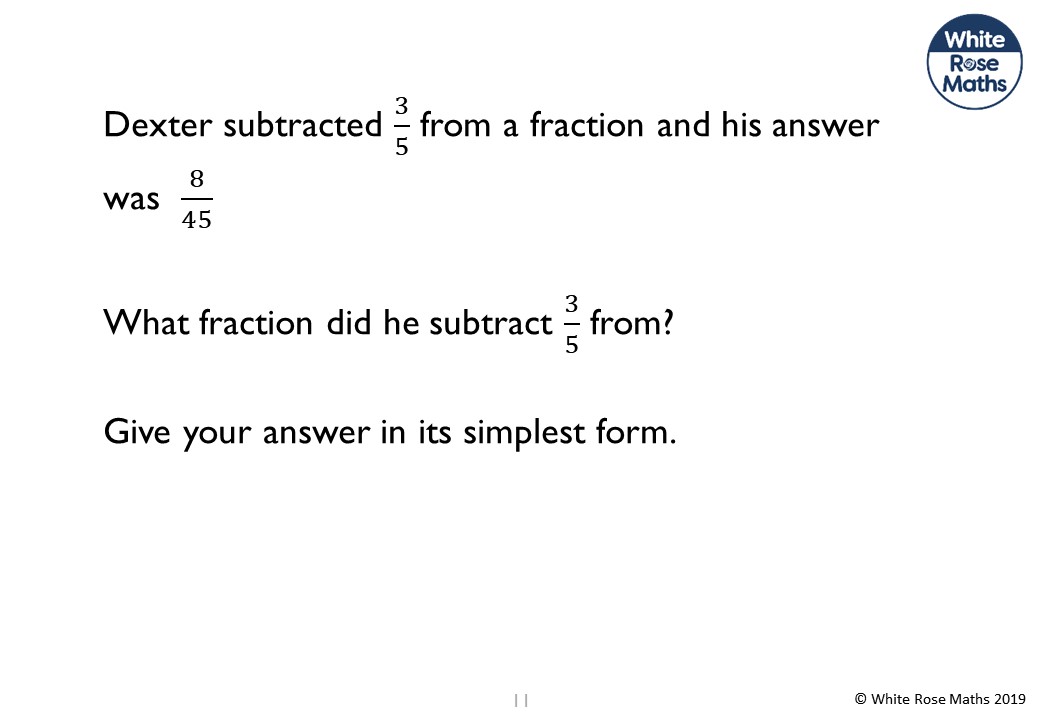 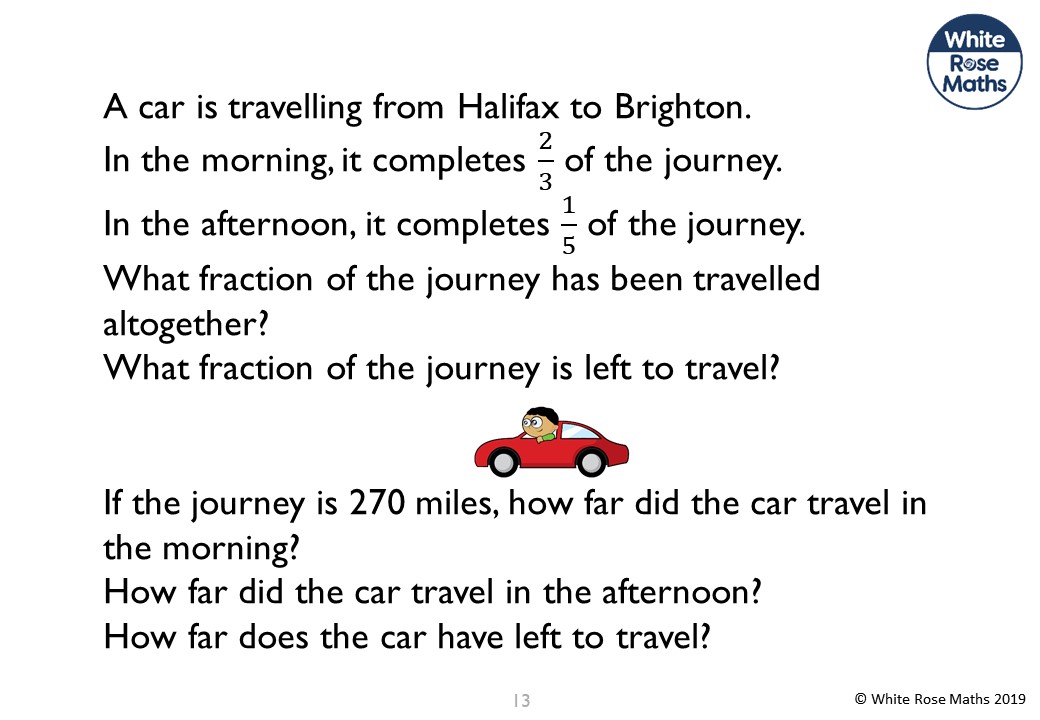 